Figure LegendFigure S1. A, Training curves of different frameworks of CNN model based on training dataset. Different frameworks revealed various speed of loss decline and tend to convergence. B, C, Validation curves of different frameworks of CNN model for recognition of atrophic gastritis and gastric intestinal metaplasia based on validation dataset. Figure S1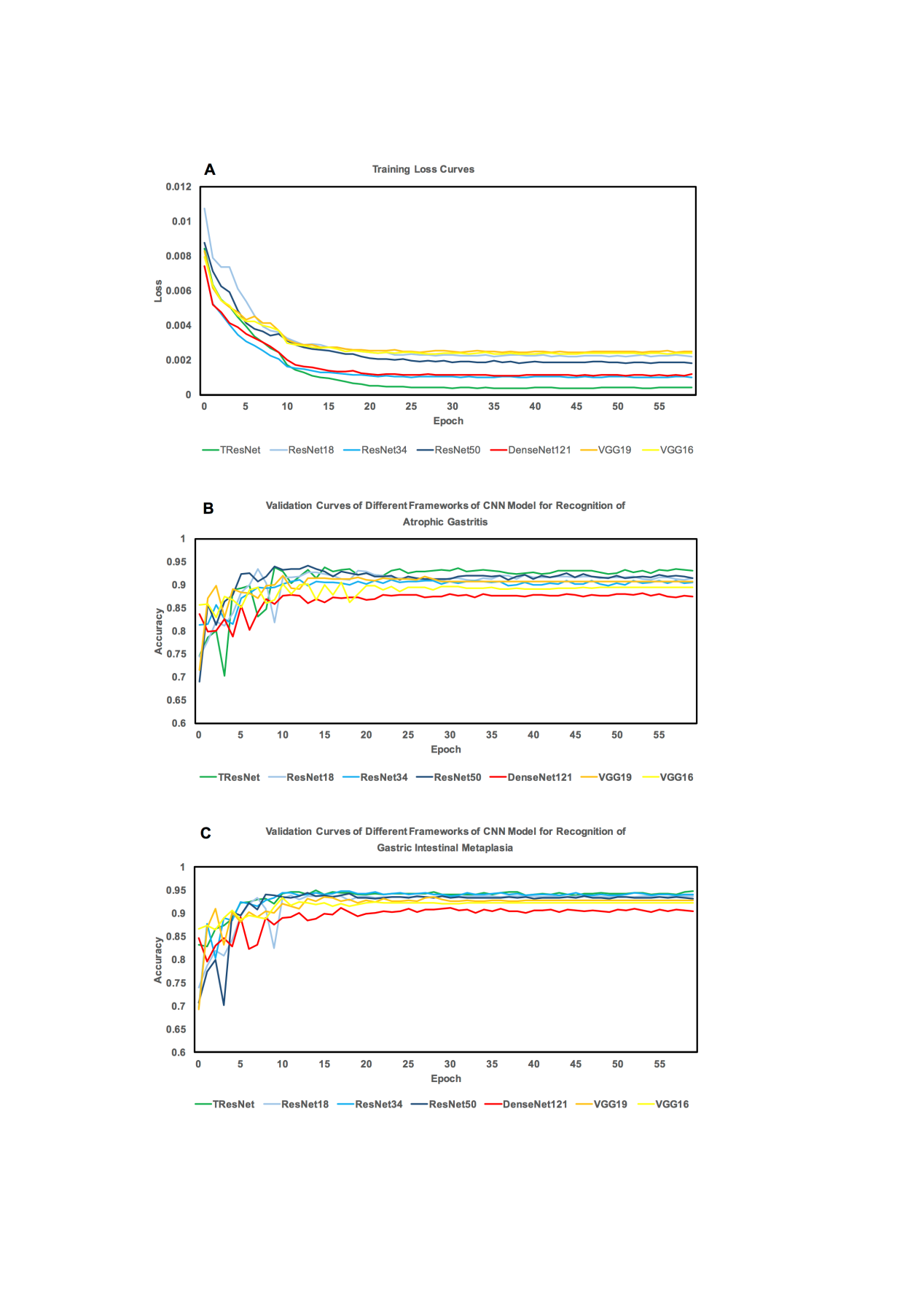  Table S1. Clinical characteristics of collected patientsTable S2. Annotation of 529 images with AG and/or GIM by three expert endoscopists.Table S3. The Accuracy of Different Frameworks of CNN model for Recognition of Atrophic gastritis and Gastric Intestinal MetaplasiaTable S4. Diagnosis performance between AI and expertsTable S5. Endoscopists vs AI in validation arm (N=274)Total Enrolled N=1,826Not Enrolled N=14,685GenderMale 947 (51.9%)7416 (50.5%)Female879 (48.1%)7269 (49.5%)Age>60 years461 (25.2%)3918 (26.7%)40-60 years975 (53.4%)7609 (51.8%)<40 years390 (21.4%)3158 (21.5%)LesionAG and/or GIM667 (36.6%)5,551 (37.8%) CNAG1,159 (63.6%) 9134 (62.2%)Expert TitleExpert Title          Kappa Statistics          Kappa StatisticsExpert TitleExpert TitleIMAGExpert AExpert B0.870.88Expert AExpert C0.980.94Expert BExpert C0.850.87FrameworkAccuracy (%)Accuracy (%)FrameworkAtrophic GastritisGastric Intestinal MetaplasiaTResNet96.3697.60ResNet1895.5196.09ResNet3493.2595.03ResNet5094.3294.09DenseNet12189.8890.23VGG1993.4393.96VGG1696.3593.90AIExpert 1P-valueExpert 2P-valueExpert 3 P-valueAtrophic GastritisAtrophic GastritisAtrophic GastritisAtrophic GastritisAtrophic GastritisAtrophic GastritisAtrophic GastritisAtrophic GastritisAccuracy96.4%70.6%<0.00165.5%<0.00158.9%<0.001Sensitivity96.2%51.7%<0.00135.2%<0.00136.8%<0.001Specificity96.4%80.1%<0.00180.6%<0.00169.9%<0.001Gastric Intestinal MetaplasiaGastric Intestinal MetaplasiaGastric Intestinal MetaplasiaGastric Intestinal MetaplasiaGastric Intestinal MetaplasiaGastric Intestinal MetaplasiaGastric Intestinal MetaplasiaGastric Intestinal MetaplasiaAccuracy97.6%77.6%<0.00168.8%<0.00173.0%<0.001Sensitivity97.9%42.0%<0.00128.2%<0.00147.3%<0.001Specificity97.5%96.1%0.16690.0%<0.00186.4%<0.001Test datasetEndoscopistsAIAccuracy67.2% (95%CI 61.3-72.7%)98.5%Sensitivity41.9% (95%CI 33.8-50.3%)98.6%Specificity96.8% (95%CI 92.1-99.1%)98.4%